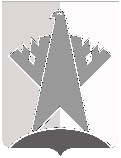 ДУМА СУРГУТСКОГО РАЙОНАХанты-Мансийского автономного округа - ЮгрыРЕШЕНИЕ«24» июня 2022 года                                                                                                          № 281-нпа    г. СургутДума Сургутского района решила:1. Внести в решение Думы Сургутского района от 23 сентября 2015 года 
№ 751-нпа «Об установлении размера общей площади жилого помещения, предоставляемого по договору найма жилого помещения жилищного  фонда социального использования, в расчёте на одного человека» следующее изменение:в пункте 1 слова «муниципального образования Сургутский район» заменить словами «Сургутского муниципального района Ханты-Мансийского автономного округа – Югры». 2. Решение вступает в силу после его официального опубликования (обнародования).О внесении изменения в решение Думы Сургутского района от 23 сентября 2015 года № 751-нпа «Об установлении размера общей площади жилого помещения, предоставляемого по договору найма жилого помещения жилищного  фонда социального использования, в расчёте на одного человека»Председатель Думы Сургутского районаВ.А. Полторацкий«24» июня 2022 годаИсполняющий полномочия главы Сургутского районаМ.А. Асадуллаев «24» июня 2022 года